Respected Sir/Ma’am,                                   With due respect my name is Barsha Halder,a student of Raidighi S.C.K.High School.In this year,2024 I sat for Higher secondary examination .My father is a farmer and my mother is a housekeeper. They can't afford to educate me. In this time MUKTI helps me to study .       I would like to express my sincere gratitude for the generous scholarship you awarded me.I appreciate the acknowledgement of your efforts .In a climate of ever decreasing governmental support of higher education, this scholarship is enabled to focus more on my studies without financial hesitation. I am very satisfied to get this opportunity.     I express my gratitude to all of MUKTI team and specially my sponsor Srijan realty Pvt. Ltd. And thank you all again for this financial support.Yours sincerelyBarsha Halder Date - 14.04.2024(Apr 14, 2024)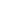 